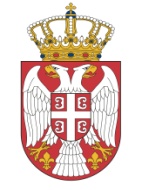                   Република СрбијаМИНИСТАРСТВО ГРАЂЕВИНАРСТВА САОБРАЋАЈА И ИНФРАСТРУКТУРЕ                 Датум: 04.02.2022. године                              Београд ПРЕДМЕТ: Појашњење у вези са Јавним позивом за избор стратешког партнера на Пројекту Изградња Северне обилазнице око Крагујевца На сајту Mинистарства објављен је јавни позив за избор спровођење поступка избора стратешког партнера на Пројекту Изградња Северне обилазнице око Крагујевца.У складу са Јавним позивом, објављујемо следећи одговоре на питања:Питање број 1.У оквиру пословног капацитета, између осталог, захтевате да подносилац пријаве докаже да има „најмање три Пројеката за грађевинску дозволу за деонице државних путева I реда и/или извршио услуге техничке контроле Пројеката за грађевинску дозволу за државне путеве I реда на основу којих је прибављена грађевинска дозвола у укупној минималној дужини од 40 km, при чему је најмање један пројекат/техничка контрола за изградњу државних путева I реда, у минималној дужини од 20 km“. Узимајући у обзир чињеницу да у последњих 5 година, у Републици Србији не постоји, односно да није окончан ни један ПГД, који се односи на државни пут, а да је у оквиру њега обрађена деоница минималне дужине од 20 km, као и да је на основу њега прибављена грађевинска дозвола, молимо вас да промените постављени критеријум како би сте омогућили учешће пројектантским фирмама из Републике Србије. Последично, исто важи и за Техничку контролу пројеката за грађевинску дозволу. У складу са наведеним, молим вас да појасните да ли ћете, за испуњење постављеног услова признати урађене Пројекте за грађевинску дозволу за деонице државних путева I реда, на основу којих је прибављена грађевинска дозвола, у случају када су пројекти израђени у оквиру једног уговора и ако се односе на један пут, при чему у збиру највише два пројекта имају минималну дужину од 20 km.Одговор:За испуњење постављеног услова признаће се уразђени Пројекти за грађевинску дозволу за деонице државнох путева I реда, на основу којих је прибављена грађевинска дозвола, у случају када су пројекти израђени у оквиру једног уговора и ако се односи на један државни пут, при чему највише два пројекта у збиру морају имати дужину од најмање 20 километара. Следи измена Јавног позиваПитање број 2.У оквиру пословног капацитета, између осталог, захтевате да подносилац пријаве докаже да је реализовао „најмање 3 уговора/пројеката на извођењу радова на изградњи или реконструкцији или појачаном одржавању државних путева I и II реда у укупној минималној дужини од 40 km, при чему се најмање један уговор/пројекат мора односити на изградњу државних путева I реда у минималној дужини од 20 km“, док код бодовања одговорних извођача признајете само референце које се односе на изградњу и реконструкцију. Узимајући у обзир чињеницу да су домаће компаније, заједно са својим инжењерима, у последњем периоду углавном реализовале уговоре који се односе на рехабилитацију и појачано одржавање, молимо вас да уједначите критеријуме по питању референци за извођење радова фирме (пословни капацитет) са референцама које бодујете за одговорне извођаче и да и одговорним извођачима, као релевантно искуство, признате референце референце остварене у оквиру пројеката појачаног одржавања.Одговор:Признаће се референце које су остварене у оквиру пројеката појачаног одржавања. Следи измена Јавног позиваПитање број 3.У оквиру критеријумa за оцењивање и одабир стратешког партнера, код бодовања људских ресурса сте, између осталог, предвидели бодовање инжењера са лиценцом 310 и 410, односно бодовање одговорних пројектаната и извођача путних објеката – мостова. У оквиру бодовања сте предвидели критеријум којим се оцењује искуство ових инжењера „на пројектима изградње или реконструкције деоница државних путева I или II реда, у последњих пет година (рачунајући од дана подношења пријаве) на позицији одговорног извођача радова за мостовске конструкције (вредноваће се пројекти изградње или реконструкције деонице у минималној дужини 10 km, на којој је изведена мостовска конструкција распона 30 и више метара)“.У вези са наведеним, скрећемо пажњу да одговорни извођач мостова или одговорни пројектант мостова реализују искључиво пројекте објеката и да они немају везе са пројектом трасе, као да се њихове лиценце у складу са законом не односе на пројекте трасе/деоница, те није јасно зашто су уопште повезани са дужином деонице и сматрамо да не би ни смеле да буду. Пројектовање и извођење радова на мостовима, треба да буде повезано искључиво са бројем објеката а не са дужином деонице. Из постављеног услова, ако добро тумачимо, пројектант и извођач моста преко Саве код Остружнице не би добио ни један бод, односно не би био узет у разматрање јер се мост распона 190 m налази у оквиру пројекта деонице чија је дужина мања од 10 km. Сложићемо се да је много захтевније испројектовати мост преко саве наведеног распона него мост распона 30 метара. Додатно као пример наводимо и деоницу Царичина Долина – Тунел Манајле, на којој одговорни извођач испуњава услов за 6 мостoва са распонима преко 30м, али је дужина деонице 6,747 m, па ни он неће добити ни један бод, док ће онај који је имао 1 овакав мост на деоници дугој 10 km, добити бод. Сматрамо да је ово скроз нелогично и супротно Закону о планирању и изгради и пратећим прописима који се односе на делатности које покривају лиценце 310 и 410, јер се оне односе искључиво на објекте и немају никакве везе са дужином деонице. Молимо вас, да из наведених разлога извршите измену бодовања датог у оквиру јавног позива и да предвидите бодовање које ће бити према броју пројектованих/изведених путних објеката (надвожњака, подвожњака, вијадукта и мостова) без везивања за дужину деонице и да према наведеном промените/ускладите бодовање.Одговор:Следи измена Јавног позива „Искуство у извођењу радова на пројектима изградње или реконструкције или појачаног одржавања путних објеката (мостови, вијадукти, надвожњаци и подвожњаци) на државним путевима I или II реда, у последњих пет година (рачунајући од дана подношења пријаве) на позицији одговорног извођача радова за путне објекте (вредноваће се број путних објеката у оквиру пројекта изградње или реконструкције или појачаног одржавања, при чему ће се узети у обзир само они објекти чији је конструктивни распон 30 и више метара) – 6 бодова*“Укупно бодова     =      6* број путних објеката                              највећи број путних објекатаПитање број 4.У оквиру критеријумa за оцењивање и одабир стратешког партнера, код бодовања људских ресурса сте, између осталог, предвидели бодовање инжењера са лиценцом 491. Ова лиценца се примењује у току извођења геолошких радова који се врше на нивоу израде техничке документације и у пракси се готово никада не именују одговорни извођачи са лиценцом 491, па је нелогично да се бодује искуство одговорних извођача са лиценцом 491. У прилог наведеном, иде и назив ове лиценце „Одговорни извођач радова на изради геотехничких подлога“, из чега је недвосмислено јасно да се иста користи при изради геотехничких подлога, које су основ за израду техничке документације. Такође, извођење сложених геолошких радова се увек врши на нивоу израде техничке документације, када геолози спроводе посебне врсте радова (геолошка бушења, ископи, картирања, испитивања материјала и др.) у циљу утврђивања стања на нестабилним косинама, клизиштима, тунелима, усецима, насипима, и давања одговарајућих решења. До 2012. године, није ни постојала пројектантска лиценца 391, управо из разлога што се на нивоу израде техничке документације изводе сложени и захтевни геолошки радови. Од 2012. године, техничку документацију из области геологије израђују лица са лиценцом 391 и она врше све наведене геолошке радове, иако су та лица, у највећем броју случајева раније те радове извршавала са лиценцом 491 и она сада најчешће поседују обе поменуте лиценце. У складу са наведеним, а узимајући у обзир чињеницу да на овом пројекту не постоји потреба за извођењем сложених геолошких радова и да се лиценца 491 односи на израду геотехничких подлога, молимо да прихватите искуство које су лица која имају лиценцу 491 вршила за потребе извођења геолошких радова у току израде техничке документације, без обзира да ли је техничка документација, оверена са лиценцом 491 или 391.Одговор:Биће прихваћено искуство које су лица која имају лиценцу 491 вршила за потребе извођења геолошких радова у току израде техничке документације, без обзира да ли је техничка документација оверена лиценцом 391 или 491. Следи измена Јавног позива „Искуство у извођењу радова на пројектима изградње или реконструкције или појачаног одржавања деонице државних путева I или II реда, у последњих пет година (рачунајући од дана подношења пријаве) на позицији одговорног лица за геологију и геотехнику у току извођења радова или у току извођења радова за потребе израде техничке документације (вредноваће се пројекти изградње или реконструкције или појачаног одржавања деонице у минималној дужини 10 километара).Питање број 5. У оквиру критеријумa за оцењивање и одабир стратешког партнера, код бодовања људских ресурса сте, између осталог, предвидели бодовање инжењера са лиценцом 413 или 414. Обзиром да у реализацији овог пројекта неће бити потребе за извођењем радова на сложеним хидротехничким објектима (регулације канала и водотоккова, тунели, уставе, црпне станице и др.) предлажемо да се искуство наведеног инжењера изузме из бодовања и да остане само део општих критеријума за учешће.Одговор:У општим критеријумима нису тражена лица са лиценцама 413 или 414. Имајући у виду да су за израду техничке докуемнтације у овом јавном позиву тражени одговорни пројектанти са наведним лиценцама, сматрамо да је неопходно да се радови израде у складу са тим пројектима и да је због тога потребно да имамо и одговорне извођаче радова за те области.  